МКОУ «Елбанская СОШ»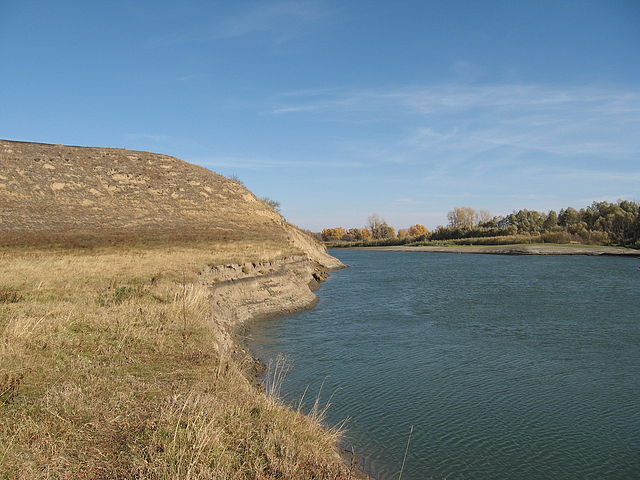 Автор-составитель проектаучитель начальных классовНадежда Вячеславовна Комарова2011 год                                                                                                                                                                                                    Село моё!                                                                                                   На карте ты – песчинка, но для меня                                                                                                   Ты дорого всегда.                                                                                                 И где б я ни был на земле великой,                                                                                                 Тем и горжусь, что здесь                                                                                                                                                          Родился я!Тема проекта: «Моя малая Родина – село Елбанка»Данный проект имеет большое значение в деле формирования личности учащихся, воспитания Гражданина и Патриота. Проект – объединяет единой целью не только основных участников образовательного процесса учителей и учеников, но и привлечь не менее заинтересованную сторону в качественном воспитании подрастающего поколения - родителей. Национальная образовательная инициатива «Наша новая школа» одним из вопросов рассматривает работу с родителями. Современная школа должна тесно взаимодействовать с семьей. Приходить в образовательные учреждения вместе с детьми должно быть интересно и взрослым.Актуальность проекта:Воспитание гражданственности, любви к окружающей природе, Родине, семье – один из основополагающих принципов государственной политики в области образования, закрепленный в Законе Российской Федерации «Об образовании». Воспитание юного гражданина, здорового нравственно и физически, способного к защите Отечества. Зреет в сердцах наших детей как наивысший уровень гражданского самосознания – патриотическое чувство сопричастности судьбам Отечества. В этом смысле воспитание патриотов – самая высокая задача любой системы воспитания, не теряющая значимости и в современное время. Проект необходим для сохранения исторического наследия для потомков, вовлечения в активную поисковую и исследовательскую деятельность учащихся, развития творческих начал личности.Проблема проекта: Народная мудрость гласит: не зная прошлого, не поймешь и настоящего. Нужно признать, что наши дети не знают истории своей Родины, родословную семьи, забывают имена и отчества своих бабушек, дедушек, а зачастую и не знают отчества своих родителей. Не представляют жизни своих предков и даже родного села , в котором родились и живут. Чтобы иметь представление о жизни наших предков , полнее представлять, как заселялся и  развивался наш край, нужно знать историю своей малой Родины, т.е своего села.Цель проекта:Обогащение детско-родительских отношений опытом совместной деятельности через формирование представлений о родном селе. Формирование чувства сопричастности к родному краю, селу, семье.Воспитание идей патриотизма и гордости за свою малую Родину .Задачи:Способствовать активному вовлечению родителей в совместную деятельность с ребенком в условиях семьи и школы.Обогащать и систематизировать знания детей о нашем селе.Развивать эмоционально-ценностное отношение к достопримечательностям нашего села.Совершенствовать у детей уровень накопительных практических навыков: побуждать к словотворчеству, изобразительной деятельности.  Научить детей пользоваться справочной, научно-популярной литературой, периодическими изданиями, современными источниками информации. Развивать творческое воображение и фантазию детей. Дать родителям и детям возможность продемонстрировать свои творческие способности.Участники проекта: учащиеся 1 класса Елбанской школы, родители.Описание  проекта: У каждого человека есть Родина-край, где  он родился и где всё кажется особенным, прекрасным и родным. Всё в нём до боли знакомо, некогда остановиться оглянуться…Но бывают мгновения ,когда свой родной дом становиться дороже всего на свете, и мы связываем понятие человеческого счастья с отчим домом, улицей, селом…Данный проект имеет большое значение в деле воспитания и формирования личности учащихся, воспитание гражданина и патриота. Ребенок, который  будет знать историю своего села, края, памятников никогда не совершит акта вандализма. Он просто будет знать им цену.Вид  проекта:ТВОРЧЕСКИЙ, ДОЛГОСРОЧНЫЙ, СЕМЕЙНО-ГРУППОВОЙ.Время реализации проекта: сентябрь-ноябрь 2011 год.Сфера применения результатов проекта:  краеведческийФорма продуктов проектной деятельности:фотоальбом, рисункипрезентациисообщениефотовыставкаИнформационно-техническое оснащение:Сельская и школьная и школьная библиотеки,  интернет, музей села, в/фильмы, кабинет истории, архивные материалы школы, села, книга Памяти.Ожидаемые результаты проекта:Для учеников:-  ответственное отношение к общественно-значимым заданиям;- развитие у детей инициативы, активности, самостоятельности;- самореализация.Для педагога:- повышение профессионализма;- внедрение новых методов в работе с детьми и родителями;- личностный и профессиональный рост;- самореализация.Для родителей.- повышение уровня личностного сознания; укрепление взаимоотношений между детьми и родителями, самореализация.Формы и методы реализации  проекта:- Уроки нравственности, познавательные занятия, экскурсии;- Продуктивная деятельность;- Фотовыставки и выставки рисунков .Деятельность участников проекта:Перспективный план реализации  проекта «Моя малая Родина-село Елбанка»Данный творческий проект реализуется в рамках краеведческого кружка «Истоки».В проекте большое место отводилось участию детей во всех этапах проекта: они вместе с родителями собирали информацию, участвовали в конкурсах, оформляли альбомы, брали интервью у членов своей семьи.В процессе работы над творческим проектом ученики овладели следующим:навыками коммуникативной деятельности;умениями самостоятельно добывать знания, используя различные источники информации, тем самым, развивая свой кругозор;учились вырабатывать навык работы по чётко определённому плану (поэтапно);учились развивать умения логически мыслить, анализировать, обобщать и делать выводы;развивали творческие способности.Результаты проектной деятельности.Все участники проекта проявили активность, получили положительный эмоциональный заряд от проделанной работы.Дети расширили знания о своем родном крае, селе, родословной. Используемая литератураАрхивные материалы  музея села, школы.Книга Скворцовой А.Г. «Елбанская школа» 1998 г.Книга ПамятиЗолотая летопись Сибири «Алтайский край» 2008г.Этим гордиться Алтайский край  2008г.Фотографии из домашних архивов семей Клюевых, Толстопятовых, Черкашиных.Ресурсы Интернет:  http:// festival.1 september.ru                                           http: //nsportal.ru                                        http://nachschool.ucoz.ru/ п/пЭтапыЗадачиДеятельностьучителяДеятельность учеников и родителейПодготовительныйОпределение темы, уточнение цели, определение сроков проекта, формирование семейных групп для участия в проекте, определение источников информации.Мотивация учащихся и родителей;обсуждение цели проекта на заседании круглого стола с родителями. Помощь по просьбам;наблюдение. Знакомство со стартовой презентацией .Уточнение информации;Обсуждение задания. Выбор и обоснование критериев успеха.ОсновнойВыполнение работ, раскрывающих идеи проекта
Проведение тематических занятий, индивидуальных бесед: о селе Елбанка, "Моя улица", "Моя семья".
Организация экскурсий : в музей села, в музейную комнату школы, к памятнику погибшим воинам односельчанам.Знакомство с историей села по книге А.Г.Скворцовой. Поход в сельскую библиотеку на встречу с знаменитыми жителями села. Наблюдение;советы (по просьбе).Сбор информации: посещение библиотек, изучение литературы по данной проблеме, просмотр в/д, беседы со взрослыми, Интернет, экскурсионная деятельность.Выполнение работ;оформление, разучивание стихов  о Родине. Конкурс рисунков , фотоматериал « Любимые уголки природы".Заключительный Итоги работы над проектом «Моя малая Родина»Подведение итогов работы. Оформление портфолио.Представление творческих работРефлексивныйОбсуждение перспективы работы над проектомБлагодарность за работу в проекте активным учащимся и родителямСамооценка учащихсяТема разделаСодержание работыПродукт проектной деятельностиМой дом, моя улицаЭкскурсии по улицам села.Выставка творческих работ «Моё село».Экскурсия в сквер села, сбор природного материала для поделок.Урок нравственности «Свет отчего дома».Конкурс рисунков «Мой дом, моя улица» .Аппликации из листьев, поделки из природного материала.Рисунок учащихся.Моя Родина –с.Елбанка1.Экскурстия в сельскую библиотеку. «Листая страницы старого альбома…»2.Природа родного села3.Выдающиеся земляки4. Экскурсия в сельский Дом культуры.«Традиции села».5.Достопримечательности села.6.Из истории основания села.7.Экскурсия в музей села.8.Любимые уголки природы.Слайды для презентаций учеников.Оформление фотоальбома «Любимые уголки природы».Встреча с моряком дальнего плавания А.Н.КлючниковымСлайды для презентацийСообщение «Тайна Елбана -открыта».Презентация книги А.Г.Скворцовой.Слайды для презентаций учеников.Оформление фотоальбомаС чего начинается Родина?1.Конкурс стихов о Родине.2.Пословицы и поговорки о Родине .3.Фотовыставка «В кругу семьи»4.Конкурс рисунков «Моя семья»5. «Моя семья -моё богатство».7.Школа-мой дом .Экскурсия по школе. Буклет.Семейные фотографии.Рисунки учащихся.Практическая работа по составлению родословной(оформление странички портфолио учащихся)Изучение правил поведения  в школе.Я гражданин своей страны1.«Край , в котором я живу».2.История создания памятника.3.«Из семейного архива»- воспоминания  о дедах и прадедах, которые участвовали в Великой Отечественной войне.4.Посещение школьного музея .Презентация учителя.Экскурсия  к памятнику погибших воинов-односельчан.Интервью учащихся у членов семьи.Знакомство с Книгой памяти.